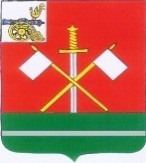 СМОЛЕНСКАЯ ОБЛАСТЬМОНАСТЫРЩИНСКИЙ РАЙОННЫЙ СОВЕТ ДЕПУТАТОВРЕШЕНИЕ   от 30 сентября 2020 года                         				          № 45                                                                                                                                 О досрочном прекращении полномочий депутата Монастырщинского районного Совета депутатов шестого созыва Казакова Николая Ивановича Рассмотрев заявление депутата Монастырщинского районного Совета депутатов шестого созыва Казакова Николая Ивановича о досрочном прекращении полномочий депутата по собственному желанию, в соответствии с пунктом 2 части 10 статьи 40 Федерального закона от 6 октября 2003 года № 131-ФЗ «Об общих принципах организации местного самоуправления в Российской Федерации», Уставом муниципального образования «Монастырщинский район» Смоленской области, Монастырщинский районный Совет депутатовРЕШИЛ:1. Считать прекратившимися досрочно полномочия депутата Монастырщинского районного Совета депутатов шестого созыва Казакова Николая Ивановича по собственному желанию с 15 сентября 2020 года. 2. Настоящее решение вступает в силу с момента его подписания и подлежит официальному опубликованию в районной газете «Наша жизнь».       В.Б. Титов 			         П.А. СчастливыйГлава муниципального образования «Монастырщинский район»Смоленской области  Председатель  Монастырщинского районного   Совета депутатов